52η ΠΡΟΣΚΛΗΣΗ ΣΥΓΚΛΗΣΗΣ ΟΙΚΟΝΟΜΙΚΗΣ ΕΠΙΤΡΟΠΗΣΚαλείστε να προσέλθετε σε τακτική συνεδρίαση της Οικονομικής Επιτροπής, που θα διεξαχθεί στο Δημοτικό Κατάστημα την 30η του μηνός Νοεμβρίου έτους 2018, ημέρα Παρασκευή και ώρα 12:30 για την συζήτηση και λήψη αποφάσεων στα παρακάτω θέματα της ημερήσιας διάταξης, σύμφωνα με τις σχετικές διατάξεις του άρθρου 75 του Ν.3852/2010 (ΦΕΚ Α' 87) :1. Έγκριση σχεδίου Προϋπολογισμού 2019 Δήμου Τρικκαίων2. Έγκριση δικαιολογητικών δαπανών της πάγιας προκαταβολής των Προέδρων των Τοπικών Κοινοτήτων3. Έγκριση δικαιολογητικών δαπανών της πάγιας προκαταβολής του υπόλογου δημοτικού υπαλλήλου4. Έγκριση πρακτικού φανερής πλειοδοτικής δημοπρασίας για την εκμίσθωση του δικαιώματος υλοτόμησης και απολήξεως του λήμματος της συστάδας 10γ του δημοτικού - διακατεχόμενου δάσους Αγρελιάς - Κουμαριάς5. Άσκηση εφέσεως κατά της αριθμ. 94/2018 απόφασης του Ειρηνοδικείου Τρικάλων6. Μη άσκηση αναιρέσεως κατά της αριθμ. 360/2018 απόφασης του Διοικητικού Εφετείου Λάρισας7. Μη άσκηση αναιρέσεως κατά της αριθμ. 335/2018 απόφασης του Διοικητικού Εφετείου Λάρισας8. Λήψη απόφαση περί άσκησης η μη αιτήσεως αναιρέσεως κατά της αριθμ. 469/2018 απόφασης του Μονομελούς Εφετείου Λάρισας9. Έγκριση κατάθεσης προτάσεων ενώπιον διαφόρων διαστηρίων και παροχή εντολής και πληρεξουσιότητας για την κατάθεση αυτώνΠίνακας Αποδεκτών	ΚΟΙΝΟΠΟΙΗΣΗ	ΤΑΚΤΙΚΑ ΜΕΛΗ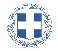 ΕΛΛΗΝΙΚΗ ΔΗΜΟΚΡΑΤΙΑ
ΝΟΜΟΣ ΤΡΙΚΑΛΩΝΔΗΜΟΣ ΤΡΙΚΚΑΙΩΝΔ/ΝΣΗ ΔΙΟΙΚΗΤΙΚΩΝ ΥΠΗΡΕΣΙΩΝΤΜΗΜΑ ΔΙΟΙΚΗΤΙΚΗΣ ΥΠΟΣΤΗΡΙΞΗΣΓραμματεία Οικονομικής ΕπιτροπήςΤρίκαλα, 23 Νοεμβρίου 2018
Αριθ. Πρωτ. : 45666ΠΡΟΣ :  1.Τα μέλη της ΟικονομικήςΕπιτροπής (Πίνακας Αποδεκτών)(σε περίπτωση κωλύματος παρακαλείσθε να ενημερώσετε τον αναπληρωτή σας).Ο Πρόεδρος της Οικονομικής ΕπιτροπήςΡόμπος ΧριστόφοροςΑντιδήμαρχοςΑλεστά ΣοφίαΓκουγκουστάμος ΖήσηςΚαΐκης ΓεώργιοςΚωτούλας ΙωάννηςΛεβέντη-Καρά ΕυθυμίαΝτιντής ΠαναγιώτηςΠαζαΐτης ΔημήτριοςΡόμπος ΧριστόφοροςΣτουρνάρας ΓεώργιοςΔήμαρχος & μέλη Εκτελεστικής ΕπιτροπήςΓενικός Γραμματέας  Δ.ΤρικκαίωνΑναπληρωματικά μέλη Ο.Ε. 